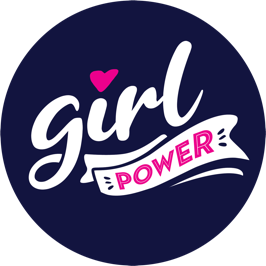 Assistant’s Name: _______________________ Date of Induction:______________________Please tick				          Yes      No                 Comments__________________________________________   _________________________	Name & signature of employee			Dated	__________________________________________   _________________________	Name & signature of trainer				Dated1.Introduction to your business (your mission and the services you provide) 2.Assistant Role (explain what they will be doing) 3.Expectations of the Assistant4.First Impressions Matter5.Moments of Truth model (ie moments of misery, mediocre, magic)6.Importance of supervision of children7.Hazard Identification (eg nail protruding, unsafe power point, spilt liquid, broken furniture)8.Emergency Procedures (fire & other emergencies)9.Incident Reporting 10.First Aid? (have they completed a First Aid course – if so, when does it expire?)11.Working With Children Check?12.Presentation expectations13.Provision of Uniform (if applicable)14.Bank details, Employee Declaration form and Super details (for wages)15Copy of qualifications, training etc certificates (if required)16.Photo & bio for social media/website (if applicable)17.18.